CURRICULUM VITAE 


OBJECTIVE
                       To contribute creatively towards the fulfillment of organization’s goals 
                        & taking each Problem as an opportunity to learn & face the various 
                        challenges in the changing environment.


WORK EXPERIENCE
                        Done 6 months Industrial Training.
                        Currently i am working for Vivanta by Taj (GOA) in Housekeeping 			  department.
                        Worked for Disney Cruise Line  from Nov 1, 2013 to Aug 10, 2015.


PROFESSIONAL QUALIFICATION
                       Done B.Sc hotel management from Heritage Institute of Hotel &
                       Tourism, Goa.AREA OF INTEREST
                     Housekeeping Department.

EDUCATIONAL QUALIFICATION S
                         Intermediate (science) from Bihar board.
                         Matriculation from Bihar board.  PERSONAL DETAILS                       Date of birth             :-   01th February, 1990                       Nationality                :-   Indian                       Religion                     :-    Hindu                                                                                        Marital status          :-    Single                             Language Known     :-   Hindi, English and Basics of French                       Hobbies                     :-   Room decoration, To meet new people.                                                                                                                         
 COMPUTER SKILLS
                       Knowledge of word, Excel and Power point.
                       Work with Amadeus and IDS software.
                       Work with POS for billing purpose. 
   AWARDS
                     Participated in Mimicry & got first prize.
                     Got employee of the year letter from Vivanta by Taj Hotel.
ACHIVEMENTS
                     Got so many guest appreciation letter from General Manager of Vivanta by Taj.     
                     Got Star employee of the month from last 4 months.
                     Participated in in-house (Hotel) activities and got first prize always.

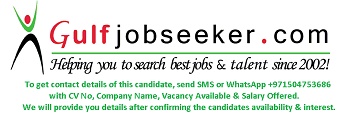 Gulfjobseeker.com CV No: 1522224